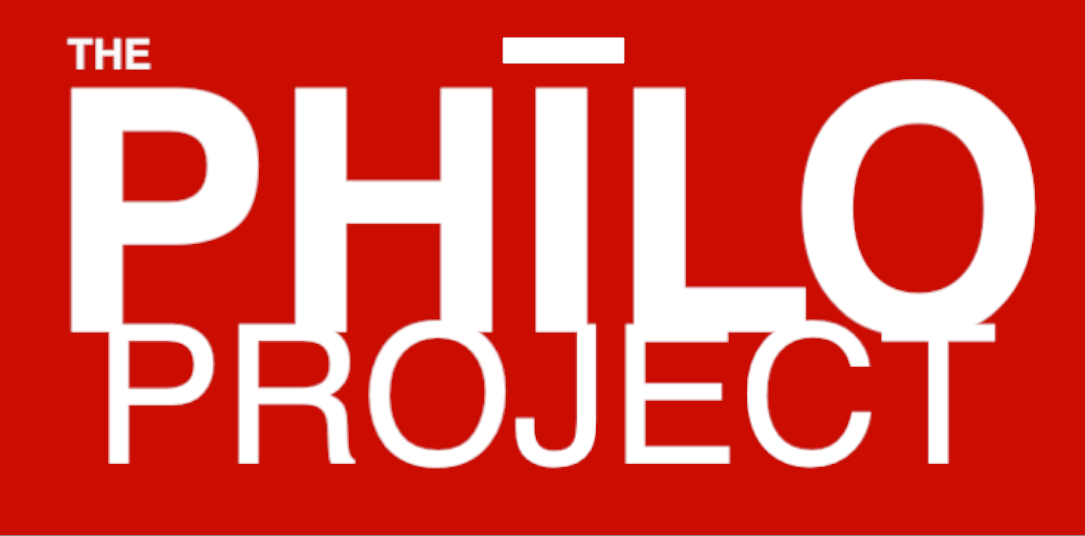 PHILO PROJECT T-SHIRT ORDER FORMTHANKS FOR ORDERING YOUR 100% COTTON PHILO PROJECT T-SHIRT!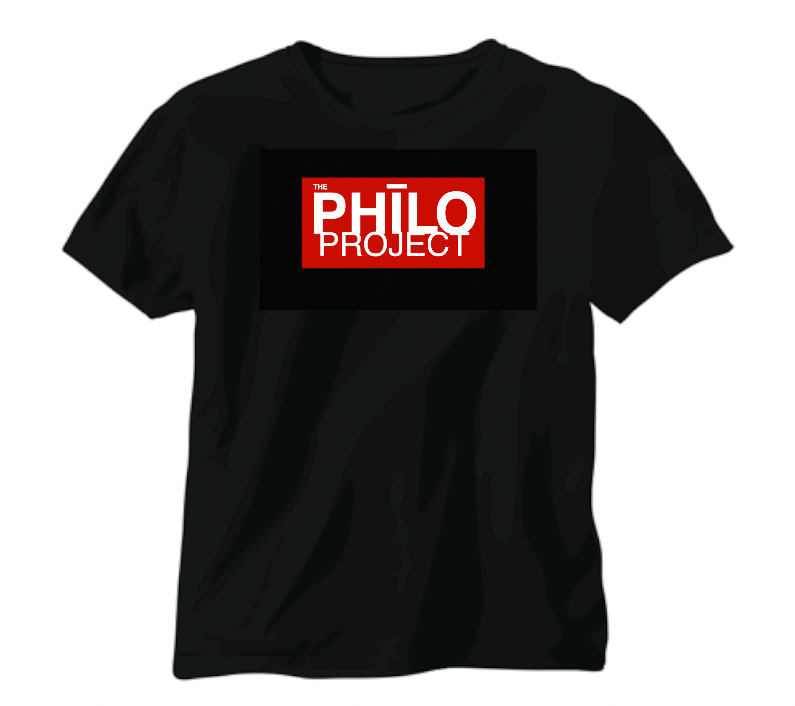 NAME:      MAILING ADDRESS:      EMAIL:      SIZE SMALL 		     QUANTITY:   1  2  3 4 5SIZE MEDIUM 		     QUANTITY:   1  2  3 4 5SIZE LARGE 		     QUANTITY:   1  2  3 4 5SIZE EXTRA LARGE 	     QUANTITY:   1  2  3 4 5SIZE 2XL:		     QUANTITY:   1  2  3 4 5	PLEASE EMAIL THIS FORM TO philo.tshirt@gmail.comALLOW 4 -6 WEEKS FOR DELIVERY